02025 Energieontbijt #121: Lessen van de LenteDeze donderdag waren we met zo’n 25 mensen samen om de lessen van afgelopen lente te bespreken. Tijdens het voorstelrondje stelden alle aanwezigen zich niet alleen voor, maar deelden ze ook mede wat hun lessen zijn geweest de afgelopen tijd. Daarna is er door Pauline een korte samenvatting gegeven van wat de lessen van 02025 zijn geweest afgelopen maanden en ten slotte is er door Thijs een overzicht gegeven van onze aankomende activiteiten, waarbij aan het publiek gevraagd werd om feedback. Tot slot dus weer een leerzaam ontbijt met een hoop goede ideeën voor ons de komende periode.-----------------------------------------------------------------------02025 Energieontbijt #121: Lessen van de LenteAanwezigen:Tijdens het ontbijt was er de ruimte voor alle aanwezigen om kort te vertellen wat ze doen, wat ze hebben geleerd afgelopen tijd en of ze iets te vieren hadden. Hieronder de lijst met aanwezigen:Ruud: Sinds 2017 al aardgasvrij. 20 zonnepanelen. Huurder van Ymere. Vanavond inspreker huurders AGV.Geertje: Gemeente Amsterdam van Amsterdam Klimaat Neutraal. Te vieren dat we op 20 juni het Amsterdams Klimaatakkoord hebben gepresenteerd: in 2050 een klimaatneutrale stad. Afgelopen tijd veel geleerd. Veel mensen/organisaties leren kennen. Belangrijk dat we als gemeente deze niet overnemen maar versterken. Ted: KetelhuisWG. Geleerd dat ik af en toe geduld moet hebben. We hebben nu inmiddels 300-400 leden. €150.000 van de gemeente gekrijgen. Op 15 juli komt de wethouder, feest! Stadgenoot komt ook. Heb landelijk klimaatakkoord gelezen, vind hem nog niet heel goed. Wel een goede doorbraak is een collectief warmtefonds.Louise: Vieren dat ik bij 02025 mag werken Geleerd: er zijn al super veel leuke enthousiaste mensen en die gaan samen de stad redden.Peter: ism met Nico en Erwin Energiecommissie Watergraafsmeer opgericht. In Oost allemaal kleine ‘dorpjes’, doel: in ieder dorp mensen verzamelen. Geleerd van Ted en Anne dat goed mogelijk is om mensen te verzamelen.Nico: geleerd: ben groen en milieubewust geworden, niet altijd geweest. Ga nu duurzame transitie doormaken. Ik heb geleerd dat door samen duurzaam te realiseren, leer je je buren beter kennen en brengt het saamhorigheid. Linda: Te vieren dat we twee jaar geleden met de Nationale Energie Commissie in Den Haag waren, ook te vieren dat er gister in een kinder-klimaatmars was van IJburg naar de Nuon centrale in Diemen. Ik heb geleerd dat door samen te werken we veel kunnen bereiken.Huibert: geef nu al 4 jaar advies over de overgang naar aardgasvrij. Heb geleerd dat bouwers en ontwikkelaars vak alleen denken aan de investering en niet aan exploitatie. Bob: betrokken bij (ver)bouwen van woonarken. Nu bezig met groot schip. Woonboot mensen zijn vaak mooie mensen. Nu betrokken bij woonboten vereniging Amsterdam. Geleerd dat particulieren ook vaak alleen naar investeringen kijken en niet naar lange termijn.Ton: in Zuidoost. Aardgasvrij met de wethouder. Energiecommissarissen is de manier om de transitie vorm te geven. Les: enthousiasme zorgt voor de start.Dave: adviseur en installateur. ikwilschoneenergie.nl . Heel druk nu, veel mensen willen zonnepanelen.Bena: Uit Kenia. Woon nu in Utrecht. Wil een urban living lab ontwikkelen in Nairobi en ik geloof in een holistische aanpak. Wil graag samenwerken met verschillende mensen uit de wereld, waaronder Nederlanders. Marjan: Van gemeente Amsterdam Aardgasvrij. Zit daar in het communicatieteam. Geleerd afgelopen tijd dat er al veel actieve Amsterdammers zijn en we het samen moeten doen.Wouter: gemeente Amsterdam, heb een baan aangeboden gekregen na mijn stage. Heel leuk om te zien wat er allemaal mogelijk is.Daan: werk bij OM in Utrecht. non-profit energieleverancier. Werk samen in Amsterdam met Amsterdam Energie. Ik heb geleerd dat het succes van duurzame initiatieven komt door de mensen erachter.Marinus: uit IJburg, lid vd PVDA. Kindermars gister in IJburg groot succes. Merk dat ik nog steeds interne blokkades ervaar zoals denken dat het niet altijd zin heeft. Moet mezelf enthousiasmeren en zeggen “het heeft zin” ipv “het heeft toch geen zin. Er is wel de 1e zoncoöperatie opgericht in Diemen. We hebben ook energiedag in Diemen waar wetenschappers worden verketterd.Pia: duurzaamheidsdag in Nieuw West was een groot succes. Moet nog wel geduld hebben: soms succes, soms niet. Aardgasvrij propaangas subsidie niet als je geen netbeheerder hebt, met rechtsbijstand.Catharina: West Indische buurt. Buurtkamer. 250 mensen maken buurt en het klimaatbestendig en energieneutraal. Energieontbijt in buurtkamer om kennis te halen. Aad: Ondersteuner duurzaamheid. Oostelijk Havengebied gisteren VvE avond. Succesvol, heel veel deskundigheid in de buurt. Heb een elftal aan mensen waarmee ik een energiecommissie in de wijk mee wil starten. Veel lokale intelligentie in de buurt. Les: boze klimaatontkenner uitgenodigd en was te pacificeren!Anna: Verheug me altijd op het lekker eitje hier. Ik wil zonnepanelen op dak van Rochdale. Ben voortrekken van dit. Via servicekosten gaat huur maar €6 omhoog. Samen brochure gemaakt alleen slogan “blij met de zon” als slogan gekozen ipv duurzaamheid. Nu nog van gebouw met 176 woningen 70% bewoners meekrijgen. Geleerd: zon is fijnIneke: woon in Zuid. Al 6 jaar bezig om het op de agenda te krijgen ism met Matty. VvE is geïnteresseerd in duurzaamheid. Nu waarschijnlijk in najaars op agenda. Marga: kan optimisme halen te midden van alle ellende. kunstgrasveld als warmtebron.Radboud: met enthousiaste mensen een energiecoöperatie opgericht. Buurtscan uitgevoerd in West (schrik hoeveel verbruik). Veel ruimte voor verbetering.Thijs: samenwerken met mensen die anders denken is vermoeiend maar brengt ons wel verder. Geleerd dat van belang is: gedeeld doel, directe communicatie en liefde voor elkaarMarly: Doel is om verhuurder Ymere aardgasvrij te krijgen. Ymere staat het niet toe, daarom kan Marly geen subsidie krijgen van de gemeente. Naar aardgasvrij kost ongeveer €7000, kan €5000 huren. Samenvatting lessen voorjaar door PaulinePauline presenteerde haar lessen van het afgelopen jaar. Hierin benadrukte ze dat koplopers snel gaan als ze status, mandaat, middelen en ruimte hebben. Ook lijkt de wil overal in de samenleving steeds meer aanwezig te zijn. De ambities worden steeds groter en duidelijker. Echter lijkt systeem en gemeenschap nog moeilijk samen te komen, door een kloof in taal, cultuur en financiering. De specifieke lessen staan in de presentatie. (zie p. 17 van de presentatie)Pauline besprak ook een de co-creatiedriehoek (Eelke Wielinga & Sjoerd Robijn, Netwerken met Energie), hieruit blijkt dat partijen uit gemeenschap, overheid en markt moeten veranderen om samenwerking mogelijk te maken. Samenwerking die nodig is om de stad op schone energie te krijgen. Er werd aangegeven dat co-creatie veel te lang duurt.Thijs reageerde dat co-creatie moeilijk is en frustrerend, maar dat het nodig is om tot resultaat te komen, daarom moet de druk van een gedeeld doel er ook bij zitten, snelkookcreeren.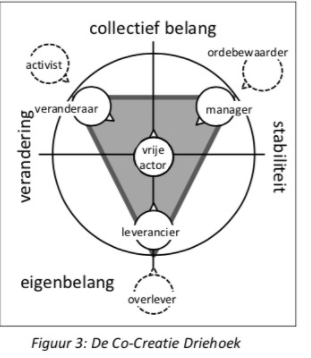 Activiteiten 02025 door ThijsThijs presenteerde de plannen van 02025 op de lange en korte termijn. (zie p. 21 -p. 29 van de presentatieHierop kwamen een aantal reacties:Samenkomen in een vaste cadans op een vaste plek is belangrijk en moet blijven.Richt je op ‘communityvorming’, het stimuleren van elkaar als koplopers.Maak een vraagbaak (online en offline), ook een waarin koplopers zelf kunnen bijdragen en reageren (open).Behoud zelfstandigheid koplopers, help ze zo dat ze zich zoveel mogelijk zelf kunnen helpen.Help ook met media voor koplopersZorg dat bestuurders status geven aan koplopers en energiecommissarissen, zoals Dirk de Jager dat doet in Zuidoost.We hebben meer ‘Louises’ nodig. Jonge talenten die helpen met de uitvoer (met en zonder afstand tot de arbeidsmarkt)